Лепка «Бублики для собачки»Программное содержание: Учить раскатывать палочки между ладонями, соединять концы палочек образуя кольцо.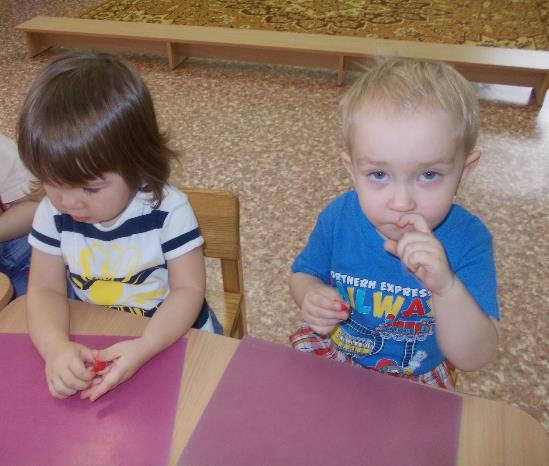 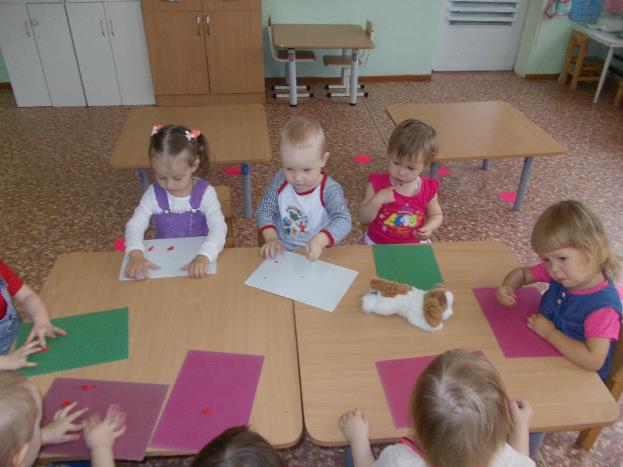 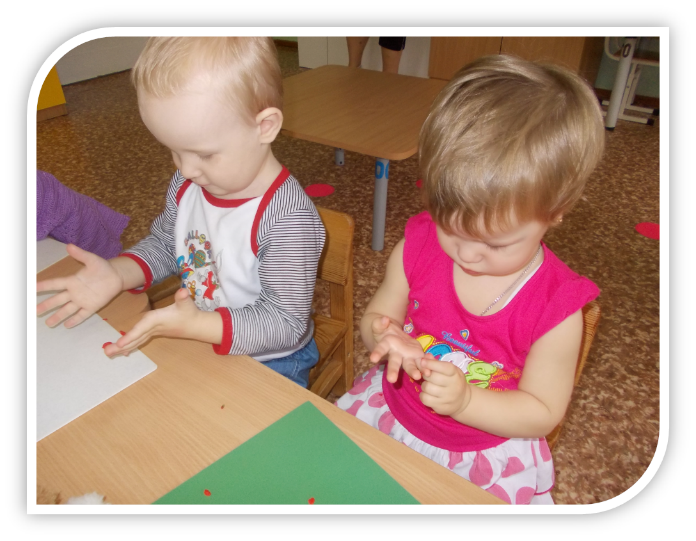 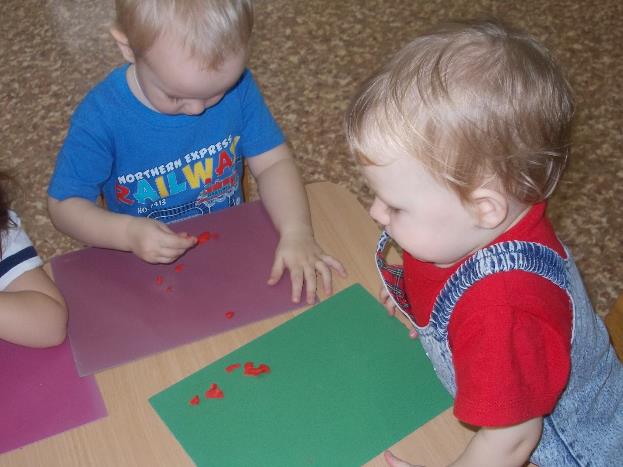 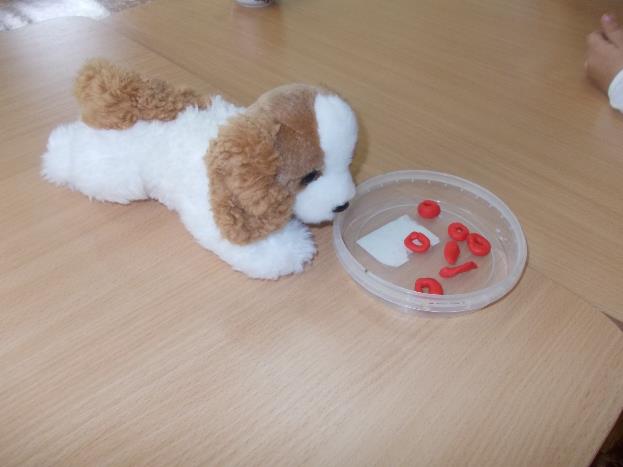 